Juin 2023 – pour diffusion immédiate    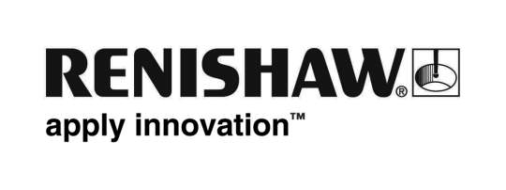 Renishaw va lancer une série de nouvelles technologies de fabrication à l’EMO d’Hanovre 2023Afin de présenter sa large gamme de technologies conçues pour une fabrication optimale et durable, Renishaw, la multinationale des technologies industrielles et de lingénierie de précision, participera à l’EMO d’Hanovre 2023, en Allemagne, du 18 au 23 septembre. Dans le hall 6, stand B32, Renishaw présentera sa nouvelle gamme de produits pour l’automation industrielle destinée à améliorer la précision et la répétabilité, ainsi que Renishaw Central, sa nouvelle plateforme de données pour la fabrication intelligente. Dans le cadre de l’EMO d’Hanovre qui mettra l’accent sur l’avenir des entreprises et de la connectivité, Renishaw mettra en avant ses atouts qui en font un partenaire de confiance en matière d’innovation.Sur son stand, Renishaw présentera aux visiteurs des technologies capables d’accroître la productivité de l’outil de fabrication, d’éliminer les erreurs d’utilisation etd’améliorer les procédés de production. Il s’agit notamment de Renishaw Central, la nouvelle solution Renishaw axée sur la gestion des données : une plateforme qui collecte et présente les données collectées tout au long du processus de fabrication afin de permettre aux utilisateurs de surveiller et de mettre à jour les systèmes d’usinage et de contrôle qualité. La plateforme de données peut numériser, visualiser et contrôler les procédés de fabrication et de mesure, ce qui a permis à Renishaw de réduire de 69 % les arrêts dans ses propres ateliers d’usinage. Renishaw présentera également sur son stand sa nouvelle gamme de produits développée pour le marché de l’automation industrielle, dans le but de transformer les procédés de mise en service et d’entretien dans ce domaine. Cette gamme se compose de trois produits : RCS L-90, RCS T-90 et RCS série P, tous épaulés par une suite logicielle dédiée pour simplifier l’installation des robots, les bilans de santé et le redémarrage des applications robotiques après une collision.« Les fabricants européens, dont nous faisons partie, sont confrontés à de multiples défis pour accroître le niveau d’automation et améliorer leur productivité, leur compétitivité et la durabilité de leur outil de production, tout en surmontant le manque de compétences et les changements technologiques majeurs en cours dans l’industrie automobile », explique Paul Maxted, directeur des applications de métrologie industrielle chez Renishaw. « Nous sommes impatients de présenter notre large gamme de technologies pour la fabrication intelligente, l’automatisation des procédés et la numérisation accrue dans les environnements d’usinage à CN. Les visiteurs de notre stand y découvriront des solutions innovantes destinées à la métrologie en atelier et à la consolidation des données de production pour la traçabilité de la fabrication et l’optimisation continue des procédés et des produits. »Lors du salon, Renishaw mettre également en avant la façon dont les fabricants peuvent faire recours à différents outils pour améliorer la précision, la vitesse et la productivité à chaque étape du procédé de fabrication, sans compromettre la précision. Par exemple, le système multi-capteur 5 axes REVO® pour machines de mesure tridimensionnelle (MMT) sera présenté avec sa gamme étendue de palpeurs destinés aux applications de contrôle complexes. Ce système permet de basculer automatiquement entre le palpage continu, le déclenchement par contact, la mesure ultrason, le contrôle par vision et la mesure d’état de surface. La conception innovante du système maximise les capacités de contrôle des MMT grâce à une technologie de mesure 5 axes, brevetée et à l’avangarde, qui offre une solution de contrôle aux fabricants actifs dans de nombreux secteurs, dont l’aérospatiale, l’automobile et la médecine. Pour les utilisateurs de machines-outils, Renishaw présentera également le HPMA-X, son tout dernier bras de réglage d’outil pour grands tours à CN, avec des longueurs de bras comprises entre 500 et 1 000 mm, ainsi que le tout nouveau RMP24-micro, le plus petit palpeur sans fil pour machines-outils au monde, qui ne mesure qu’à peine 24 mm de diamètre et 31,4 mm de long. Conçu pour le réglage et l’inspection automatisés des tâches, il intéressera les fabricants de composants miniaturisés de grande valeur et de haute précision, tels que ceux employés dans les secteurs de la médecine, de l’horlogerie et de la micromécanique. Les visiteurs à la recherche de produits de calibration de machines pourront également découvrir sur notre stand la dernière mise à jour de la suite logicielle CARTO (version 4.8), qui prend désormais en charge le calibre multiaxe XM-60 qui améliore la surveillance des machines de précision. Elle y côtoiera les systèmes de fabrication additive (AM) multi-laser à productivité élevée de Renishaw pour lafabrication de composants de précision. Les codeurs hermétiques FORTiS™, qui aident les constructeurs de machines-outils à produire des machines répondant à des normes de performance et environnementales strictes, seront également présents. « Depuis 50 ans, notre succès repose sur la fourniture de produits robustes et fiables qui résolvent les problèmes de fabrication dans un large éventail de secteurs industriels », explique Will Lee, directeur général de Renishaw. « Nos clients s’efforcent de réduire les erreurs de production et le gaspillage de matériaux, et nous souhaitions leur fournir des outils automatisés pour mieux relier les données entre les différents stades de la production. Ainsi, les clients n’ont aucun compromis à faire sur la vitesse, la précision ou la flexibilité. Nos solutions peuvent démontrer le rôle des nouvelles technologies, telles que l’AM, dans l’avenir de la fabrication et la façon dont elles peuvent aider à atteindre les objectifs en matière de durabilité.· »L’EMO d’Hanovre est le plus grand salon professionnel pour la technologie de production. Cette année, l’événement se concentre sur l’avenir des entreprises, la connectivité et la durabilité, et offre aux leaders industriels la possibilité de présenter les dernières innovations dans ce domaine.Pour plus d’informations sur l’offre de Renishaw, consultez https://www.renishaw.fr/emo -FIN-Note aux éditeursRenishaw est l’un des principaux fournisseurs mondiaux de systèmes de mesure et de production. Ses produits garantissent à la fois exactitude et grande précision, grâce à la collecte de données qui permettent aux clients et aux utilisateurs finaux de fabriquer des produits avec une traçabilité complète, en toute confiance. Cette technologie aide également les clients à innover dans leurs produits et leurs procédés.À travers son activité mondiale, elle emploie plus de 5 000 personnes dans les 36 pays où elle dispose de filiales en propriété exclusive. La majorité des travaux de R&D sont réalisés au Royaume-Uni, et les plus grands sites de production sont situés au Royaume-Uni, en Irlande et en Inde.Sur l’exercice clos à fin juin 2022, Renishaw a enregistré un chiffre d’affaires de 671,1 millions de livres Sterling, dont 95 % à l’export. Les principaux marchés de l’entreprise sont la Chine, les États-Unis, le Japon et l’Allemagne.Renishaw est guidée par son objectif : transformer l’avenir ensemble. Autrement dit, travailler de pair avec les clients pour fabriquer les produits, créer les matériaux et développer les thérapies qui seront nécessaires à l’avenir.Pour plus de renseignements consultez www.renishaw.fr